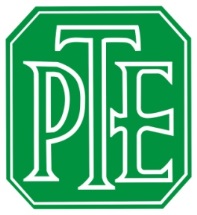 POLSKIE TOWARZYSTWO EKONOMICZNEODDZIAŁ W BYDGOSZCZYul. Długa 34, 85 – 034 BydgoszczTel. 52 322 90 60 E-mail: szkolenia@pte.bydgoszcz.plFORMULARZ ZGŁOSZENIOWY NA SZKOLENIE PT.:Opłatę za szkolenie należy uregulować do dnia 28 maja 2018 (decyduje data zaksięgowania płatności na rachunku bankowym) na nr konta Polskiego Towarzystwa Ekonomicznego w Bydgoszczy  67 1090 1072 0000 0001 0184 7750 - opis przelewu:  Ochrona danych osobowych -  za pana/panią (imię i nazwisko).Faktura będzie wystawiona po uregulowania pełnej opłaty.
Potwierdzenie organizacji szkolenia zostanie dokonane przez Polskie Towarzystwo Ekonomiczne – Oddział w Bydgoszczy w sytuacji zebrania minimalnej grupy szkoleniowej.Oświadczenie Oświadczam, że zostałem poinformowany, że administratorem moich danych osobowych jest Polskie Towarzystwo Ekonomiczne – Oddział w Bydgoszczy. Celem zbierania danych jest poprawne prowadzenie obsługi procesu dydaktycznego w ramach szkolenia. Moje dane osobowe są przekazywane wyłącznie pracownikom Polskiego Towarzystwa Ekonomicznego 
w Bydgoszczy, którzy są zaangażowani w realizację szkolenia. Mam prawo wglądu do moich danych osobowych, ich zmiany oraz uzupełnienia zgodnie z aktualnym stanem. Wyrażam zgodę na przetwarzanie moich danych osobowy zawartych w niniejszym formularzu zgłoszeniowym.(miejscowość, data) …………………………………………… czytelny podpis kandydataAdministratorem danych osobowych jest Polskie Towarzystwo Ekonomiczne – Oddział w Bydgoszczy z siedzibą w Bydgoszczy (85-034) przy ul. Długiej 34, NIP 554-031-24-38, REGON 090563606, KRS 0000065582, e-mail: szkolenia@pte.bydgoszcz.pl, tel. +48 52 322 90 60.

Państwa dane osobowe będą przetwarzane:
1) na podstawie odrębnej zgody, tj. na podstawie art. 6 ust. 1 lit. a) RODO* w celu wykonania usługi szkoleniowej;
2) na podstawie art. 6 ust. 1 lit. b) w celu wykonania umowy, której stroną jest osoba, której dane dotyczą;
3) na podstawie art. 6 ust. 1 lit. c) w celu wypełnienia obowiązku prawnego ciążącego na Administratorze;
4) na podstawie art. 6 ust. 1 lit. f) w celu:
    a) marketingu produktów lub usług własnych, w tym spersonalizowanych na podstawie profilu klienta;
    b) dochodzenia lub zabezpieczenia roszczeń.

Okres, przez który dane osobowe będą przechowywane:
1) dane osobowe przetwarzane w celu zawarcia lub wykonania umowy oraz wypełnienia obowiązku prawnego Administratora będą przechowywane przez okres obowiązywania umowy, a po jego upływie przez okres niezbędny do:
    a) posprzedażowej obsługi klientów (np. obsługi reklamacji);
    b) zabezpieczenia lub dochodzenia ewentualnych roszczeń przysługujących Administratorowi;
    c) wypełnienia obowiązku prawnego Administratora (np. wynikającego z przepisów podatkowych lub rachunkowych);
2) dane osobowe przetwarzane na potrzeby marketingu produktów lub usług własnych Administratora na podstawie uzasadnionego interesu prawnego, będą przetwarzane do czasu zgłoszenia sprzeciwu przez osobę, której dane dotyczą.

Kategorie danych osobowych obejmują m.in. imię i nazwisko, nr telefonu, adres e-mail, data i miejsce urodzenia.

Podanie danych jest dobrowolne jednakże ich nie podanie uniemożliwia wykonanie umowy.

Prawa osoby, której dotyczą dane osobowe:
1) prawo dostępu do treści swoich danych osobowych, czyli prawo do uzyskania potwierdzenia czy Administrator przetwarza dane oraz informacji dotyczących takiego przetwarzania;
2) prawo do sprostowania danych, jeżeli dane przetwarzane przez Administratora są nieprawidłowe lub niekompletne;
3) prawo żądania od Administratora usunięcia danych;
4) prawo żądania od Administratora ograniczenia przetwarzania danych;
5) prawo do przenoszenia danych, czyli prawo do otrzymania dostarczonych Administratorowi danych osobowych oraz przesłania ich innemu administratorowi;
6) prawo wniesienia sprzeciwu wobec przetwarzania danych na podstawie uzasadnionego interesu Administratora lub wobec przetwarzania w celu marketingu bezpośredniego
7) prawo wniesienia skargi do polskiego organu nadzorczego lub organu nadzorczego innego państwa członkowskiego Unii Europejskiej, właściwego ze względu na miejsce zwykłego pobytu lub pracy osoby, której dane dotyczą lub ze względu na miejsce domniemanego naruszenia RODO.

Prawa wymienione powyżej można zrealizować poprzez kontakt z Administratorem (adres podany na wstępie, z dopiskiem: „Ochrona danych osobowych”).

Kategorie odbiorców danych (podmiotów przetwarzających dane osobowe w imieniu Administratora): partnerzy handlowi, firmy windykacyjne, banki, operatorzy pocztowi, przewoźnicy, partnerzy świadczący usługi techniczne (np. rozwijanie i utrzymywanie systemów informatycznych w tym serwisów internetowych).
(miejscowość, data) …………………………………………… czytelny podpis kandydataTermin szkoleniaZakończenie naboru Cena od osoby brutto 2 czerwca 2018   28 maja 2018 270 złotych DANE OSOBOWE UCZESTNIKA DANE OSOBOWE UCZESTNIKA Imię/imiona Nazwisko Data i miejsce urodzenia (dzień/miesiąc/rok; miejscowość i województwo)E-mail Telefon DANE DO FAKTURYDANE DO FAKTURYNazwa firmyAdres siedzibyNip